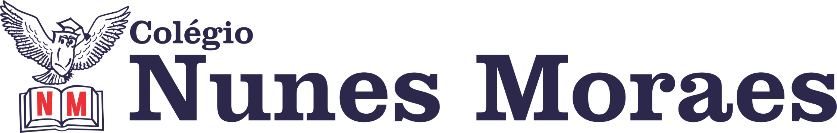 “PARA HOJE, NÃO POUPE:SORRISOS, GENTILEZAS, ELOGIOS SINCEROS E AGRADECIMENTOS.”  Feliz Quinta-Feira!1ª aula: 7:20h às 8:15h – PORTUGUÊS – PROFESSORA: MONNALYSA FONTINELE1º passo:  Assistam novamente o vídeo a seguir acompanhando pela apostila SAS 3 – páginas 55 a 57.Link: https://www.youtube.com/watch?v=a8-HK0qrFHs20 minutos.2º passo: Resolvam as atividades das páginas 55 a 57 e enviem a Margarete. – 20 minutos.3º passo: Correção páginas 55 a 57. – 10 minutos.Durante a resolução dessas questões a professora Monnalysa vai tirar dúvidas no WhatsApp (9.9183-9273)Faça foto das atividades que você realizou e envie para coordenação Margarete (9.9198-6443)Essa atividade será pontuada para nota.2ª aula: 8:15h às 9:10h – MATEMÁTICA – PROFESSOR: RICARDO BENTO1º passo: Leitura dos textos das páginas: 56 e 572º passo: Acessar o link: https://youtu.be/Z1J-dyx40NM 3º passo: Responder os quatro pontinhos (questionamentos) da página 56 e as questões 1 e 2 da página 58. 4º passo: Enviar as atividades para Margarete.5º passo: Correção das atividades.Durante a resolução dessas questões a professor Ricardo vai tirar dúvidas no WhatsApp (9.9200-2512)Faça foto das atividades que você realizou e envie para coordenação Margarete (9.9198-6443)Essa atividade será pontuada para nota.

Intervalo: 9:10h às 9:45h3ª aula: 9:45h às 10:40 h – CIÊNCIAS – PROFESSORA: RAFAELLA CHAVES1º passo: Enviar a pós aula: Suplementar 3 – páginas 49/50, questões 1 e 3.2º passo: Correção da pós aula: Suplementar 3 – páginas 49/50, questões 1 e 3.3º passo: Acessar o link para assistir a vídeo aula https://www.youtube.com/watch?v=B-cGm9ASxG0 (Duração 13:44 min).4º passo: Atividade de sala: SAS/Agora é com você, páginas 57 a 59, questões 1 a 3.ESTAREI DISPONÍVEL NO WHATSAPP PARA TIRAR SUAS DÚVIDAS.  5º passo: Enviar para o responsável da sala.6º passo: Atividade pós aula: Suplementar 3 – página 51, questões 6 e 7.ATENÇÂO: Atividade pós aula deverá ser fotografada e enviada por WhatsApp.Durante a resolução dessas questões a professora R	afaella vai tirar dúvidas no WhatsApp (9.9205-7894)Faça foto das atividades que você realizou e envie para coordenação Margarete (9.9198-6443)Essa atividade será pontuada para nota.4ª aula: 10:40h às 11:35h – MATEMÁTICA – PROFESSOR: RICARDO BENTO1º passo: Leitura dos textos das páginas 59 e 60.2º passo: Resolver as questões 1 e 2 da página: 59 e questões 1,2 e 3 das páginas 60 e 61.3º passo: Enviar as atividades para a Margarete.4º passo: Correção das atividades.Durante a resolução dessas questões a professora Ricardo   vai tirar dúvidas no WhatsApp (9.9200-2512)Faça foto das atividades que você realizou e envie para coordenação Margarete (9.9198-6443)Essa atividade será pontuada para nota.PARABÉNS POR SUA DEDICAÇÃO!